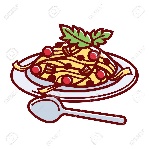 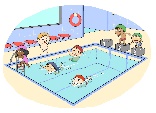 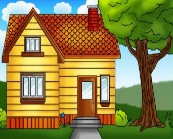 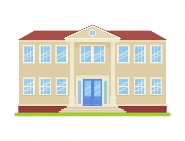 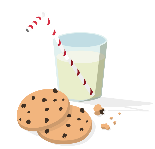 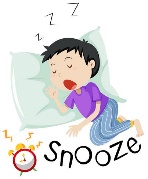 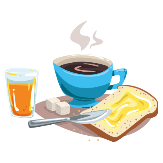 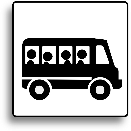 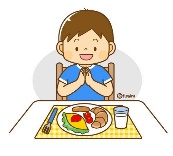 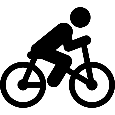 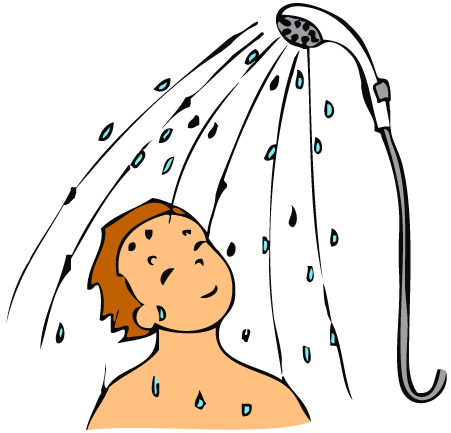 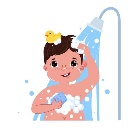 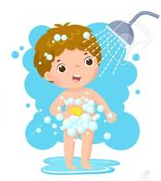 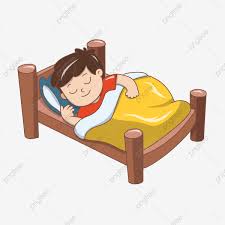 HorairesLUNDI MARDIMERCREDIJEUDIVENDREDISAMEDIDIMANCHE08 :30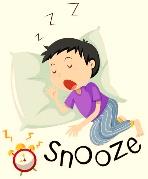 09:00- 09:2009:30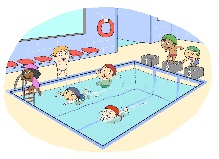 12:30-13:3013:30-16:3016:3017:0018:00-18:1519:3021:00